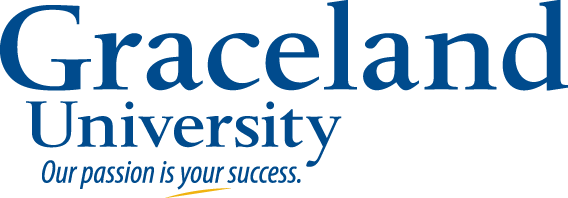 Bachelor of Science (B.S.) Degree:Chemistry Bachelor of Science (B.S.) Degree:Chemistry The chemistry major gives students the opportunity to study the major areas of chemistry: inorganic, organic, analytical, physical, and biochemistry. The major is designed as preparation for fields related to chemistry, such as medicine, dentistry, teaching, and law.  The major will also prepare students for graduate study or careers in chemistry such as research and development, chemical engineering, organic chemistry, and toxicology.The chemistry major gives students the opportunity to study the major areas of chemistry: inorganic, organic, analytical, physical, and biochemistry. The major is designed as preparation for fields related to chemistry, such as medicine, dentistry, teaching, and law.  The major will also prepare students for graduate study or careers in chemistry such as research and development, chemical engineering, organic chemistry, and toxicology.The chemistry major gives students the opportunity to study the major areas of chemistry: inorganic, organic, analytical, physical, and biochemistry. The major is designed as preparation for fields related to chemistry, such as medicine, dentistry, teaching, and law.  The major will also prepare students for graduate study or careers in chemistry such as research and development, chemical engineering, organic chemistry, and toxicology.The chemistry major gives students the opportunity to study the major areas of chemistry: inorganic, organic, analytical, physical, and biochemistry. The major is designed as preparation for fields related to chemistry, such as medicine, dentistry, teaching, and law.  The major will also prepare students for graduate study or careers in chemistry such as research and development, chemical engineering, organic chemistry, and toxicology.The chemistry major gives students the opportunity to study the major areas of chemistry: inorganic, organic, analytical, physical, and biochemistry. The major is designed as preparation for fields related to chemistry, such as medicine, dentistry, teaching, and law.  The major will also prepare students for graduate study or careers in chemistry such as research and development, chemical engineering, organic chemistry, and toxicology.The chemistry major gives students the opportunity to study the major areas of chemistry: inorganic, organic, analytical, physical, and biochemistry. The major is designed as preparation for fields related to chemistry, such as medicine, dentistry, teaching, and law.  The major will also prepare students for graduate study or careers in chemistry such as research and development, chemical engineering, organic chemistry, and toxicology.The chemistry major gives students the opportunity to study the major areas of chemistry: inorganic, organic, analytical, physical, and biochemistry. The major is designed as preparation for fields related to chemistry, such as medicine, dentistry, teaching, and law.  The major will also prepare students for graduate study or careers in chemistry such as research and development, chemical engineering, organic chemistry, and toxicology.2013-2014Courses in BOLD are required by this majorCourses in regular type are to fulfill general education requirements and DO NOT have to be taken the specific semester stated.Courses in ITALIC are strongly recommendedALSO REQUIRED FOR GRADUATION124 credit hours2 Winter Terms39 Upper division credits2.00 GPACompletion of all major & gen ed requirementsBachelor of Science (B.S.) Degree:Chemistry Bachelor of Science (B.S.) Degree:Chemistry The chemistry major gives students the opportunity to study the major areas of chemistry: inorganic, organic, analytical, physical, and biochemistry. The major is designed as preparation for fields related to chemistry, such as medicine, dentistry, teaching, and law.  The major will also prepare students for graduate study or careers in chemistry such as research and development, chemical engineering, organic chemistry, and toxicology.The chemistry major gives students the opportunity to study the major areas of chemistry: inorganic, organic, analytical, physical, and biochemistry. The major is designed as preparation for fields related to chemistry, such as medicine, dentistry, teaching, and law.  The major will also prepare students for graduate study or careers in chemistry such as research and development, chemical engineering, organic chemistry, and toxicology.The chemistry major gives students the opportunity to study the major areas of chemistry: inorganic, organic, analytical, physical, and biochemistry. The major is designed as preparation for fields related to chemistry, such as medicine, dentistry, teaching, and law.  The major will also prepare students for graduate study or careers in chemistry such as research and development, chemical engineering, organic chemistry, and toxicology.The chemistry major gives students the opportunity to study the major areas of chemistry: inorganic, organic, analytical, physical, and biochemistry. The major is designed as preparation for fields related to chemistry, such as medicine, dentistry, teaching, and law.  The major will also prepare students for graduate study or careers in chemistry such as research and development, chemical engineering, organic chemistry, and toxicology.The chemistry major gives students the opportunity to study the major areas of chemistry: inorganic, organic, analytical, physical, and biochemistry. The major is designed as preparation for fields related to chemistry, such as medicine, dentistry, teaching, and law.  The major will also prepare students for graduate study or careers in chemistry such as research and development, chemical engineering, organic chemistry, and toxicology.The chemistry major gives students the opportunity to study the major areas of chemistry: inorganic, organic, analytical, physical, and biochemistry. The major is designed as preparation for fields related to chemistry, such as medicine, dentistry, teaching, and law.  The major will also prepare students for graduate study or careers in chemistry such as research and development, chemical engineering, organic chemistry, and toxicology.The chemistry major gives students the opportunity to study the major areas of chemistry: inorganic, organic, analytical, physical, and biochemistry. The major is designed as preparation for fields related to chemistry, such as medicine, dentistry, teaching, and law.  The major will also prepare students for graduate study or careers in chemistry such as research and development, chemical engineering, organic chemistry, and toxicology.2013-2014Courses in BOLD are required by this majorCourses in regular type are to fulfill general education requirements and DO NOT have to be taken the specific semester stated.Courses in ITALIC are strongly recommendedALSO REQUIRED FOR GRADUATION124 credit hours2 Winter Terms39 Upper division credits2.00 GPACompletion of all major & gen ed requirementsFirst Year Fall(consider a WT)GE GoalGE GoalSem HoursDate MetFirst Year SpringGE GoalSem HoursDate Met2013-2014Courses in BOLD are required by this majorCourses in regular type are to fulfill general education requirements and DO NOT have to be taken the specific semester stated.Courses in ITALIC are strongly recommendedALSO REQUIRED FOR GRADUATION124 credit hours2 Winter Terms39 Upper division credits2.00 GPACompletion of all major & gen ed requirementsCHEM1430/1431 Prin. of Chem I w/lab1a1a4MATH1520 Calc II3a32013-2014Courses in BOLD are required by this majorCourses in regular type are to fulfill general education requirements and DO NOT have to be taken the specific semester stated.Courses in ITALIC are strongly recommendedALSO REQUIRED FOR GRADUATION124 credit hours2 Winter Terms39 Upper division credits2.00 GPACompletion of all major & gen ed requirementsENGL1410 Modern Rhetoric ORENGL1440 English Honors3C3C3Speech Communication3b32013-2014Courses in BOLD are required by this majorCourses in regular type are to fulfill general education requirements and DO NOT have to be taken the specific semester stated.Courses in ITALIC are strongly recommendedALSO REQUIRED FOR GRADUATION124 credit hours2 Winter Terms39 Upper division credits2.00 GPACompletion of all major & gen ed requirementsENGL1410 Modern Rhetoric ORENGL1440 English Honors3C3C3CHEM1440/1441 Prin. Chem. II w/lab1d42013-2014Courses in BOLD are required by this majorCourses in regular type are to fulfill general education requirements and DO NOT have to be taken the specific semester stated.Courses in ITALIC are strongly recommendedALSO REQUIRED FOR GRADUATION124 credit hours2 Winter Terms39 Upper division credits2.00 GPACompletion of all major & gen ed requirementsMATH1510 Calculus I3a3a3HLTH1300 Lifetime Health/Fitness Lab 3f22013-2014Courses in BOLD are required by this majorCourses in regular type are to fulfill general education requirements and DO NOT have to be taken the specific semester stated.Courses in ITALIC are strongly recommendedALSO REQUIRED FOR GRADUATION124 credit hours2 Winter Terms39 Upper division credits2.00 GPACompletion of all major & gen ed requirementsMATH1510 Calculus I3a3a3Humanities      2b32013-2014Courses in BOLD are required by this majorCourses in regular type are to fulfill general education requirements and DO NOT have to be taken the specific semester stated.Courses in ITALIC are strongly recommendedALSO REQUIRED FOR GRADUATION124 credit hours2 Winter Terms39 Upper division credits2.00 GPACompletion of all major & gen ed requirementsSocial/Behavioral Science      1c1c3PE Activity3f12013-2014Courses in BOLD are required by this majorCourses in regular type are to fulfill general education requirements and DO NOT have to be taken the specific semester stated.Courses in ITALIC are strongly recommendedALSO REQUIRED FOR GRADUATION124 credit hours2 Winter Terms39 Upper division credits2.00 GPACompletion of all major & gen ed requirementsINTD1100 Critical Thinking in Arts & Sciences*32013-2014Courses in BOLD are required by this majorCourses in regular type are to fulfill general education requirements and DO NOT have to be taken the specific semester stated.Courses in ITALIC are strongly recommendedALSO REQUIRED FOR GRADUATION124 credit hours2 Winter Terms39 Upper division credits2.00 GPACompletion of all major & gen ed requirementsTotal Hours16Total Hours162013-2014Courses in BOLD are required by this majorCourses in regular type are to fulfill general education requirements and DO NOT have to be taken the specific semester stated.Courses in ITALIC are strongly recommendedALSO REQUIRED FOR GRADUATION124 credit hours2 Winter Terms39 Upper division credits2.00 GPACompletion of all major & gen ed requirementsNotes:      Notes:      Notes:      Notes:      Notes:      Notes:      Notes:      Notes:      Notes:      2013-2014Courses in BOLD are required by this majorCourses in regular type are to fulfill general education requirements and DO NOT have to be taken the specific semester stated.Courses in ITALIC are strongly recommendedALSO REQUIRED FOR GRADUATION124 credit hours2 Winter Terms39 Upper division credits2.00 GPACompletion of all major & gen ed requirementsSecond Year Fall(consider a WT)GE GoalGE GoalSemHoursDate MetSecond Year SpringGE GoalSem HoursDate Met2013-2014Courses in BOLD are required by this majorCourses in regular type are to fulfill general education requirements and DO NOT have to be taken the specific semester stated.Courses in ITALIC are strongly recommendedALSO REQUIRED FOR GRADUATION124 credit hours2 Winter Terms39 Upper division credits2.00 GPACompletion of all major & gen ed requirementsCHEM3410/3411 Org. Chem I /lab4CHEM3420/3421 Org. Chem II w/lab42013-2014Courses in BOLD are required by this majorCourses in regular type are to fulfill general education requirements and DO NOT have to be taken the specific semester stated.Courses in ITALIC are strongly recommendedALSO REQUIRED FOR GRADUATION124 credit hours2 Winter Terms39 Upper division credits2.00 GPACompletion of all major & gen ed requirementsPHYS1410 Elements of Phys I w/lab4PHYS1420 Elements of Phys II w/lab42013-2014Courses in BOLD are required by this majorCourses in regular type are to fulfill general education requirements and DO NOT have to be taken the specific semester stated.Courses in ITALIC are strongly recommendedALSO REQUIRED FOR GRADUATION124 credit hours2 Winter Terms39 Upper division credits2.00 GPACompletion of all major & gen ed requirementsHistory/Political Science      1b1b3BIOL2100 Cell Biology32013-2014Courses in BOLD are required by this majorCourses in regular type are to fulfill general education requirements and DO NOT have to be taken the specific semester stated.Courses in ITALIC are strongly recommendedALSO REQUIRED FOR GRADUATION124 credit hours2 Winter Terms39 Upper division credits2.00 GPACompletion of all major & gen ed requirementsArts 2a2a3Ethics/Values      3e32013-2014Courses in BOLD are required by this majorCourses in regular type are to fulfill general education requirements and DO NOT have to be taken the specific semester stated.Courses in ITALIC are strongly recommendedALSO REQUIRED FOR GRADUATION124 credit hours2 Winter Terms39 Upper division credits2.00 GPACompletion of all major & gen ed requirementsHuman Diversity432013-2014Courses in BOLD are required by this majorCourses in regular type are to fulfill general education requirements and DO NOT have to be taken the specific semester stated.Courses in ITALIC are strongly recommendedALSO REQUIRED FOR GRADUATION124 credit hours2 Winter Terms39 Upper division credits2.00 GPACompletion of all major & gen ed requirementsTotal Hours14Total Hours172013-2014Courses in BOLD are required by this majorCourses in regular type are to fulfill general education requirements and DO NOT have to be taken the specific semester stated.Courses in ITALIC are strongly recommendedALSO REQUIRED FOR GRADUATION124 credit hours2 Winter Terms39 Upper division credits2.00 GPACompletion of all major & gen ed requirementsNotes:      	Notes:      	Notes:      	Notes:      	Notes:      	Notes:      	Notes:      	Notes:      	Notes:      	2013-2014Courses in BOLD are required by this majorCourses in regular type are to fulfill general education requirements and DO NOT have to be taken the specific semester stated.Courses in ITALIC are strongly recommendedALSO REQUIRED FOR GRADUATION124 credit hours2 Winter Terms39 Upper division credits2.00 GPACompletion of all major & gen ed requirementsThird Year Fall(check your degree audit!)GE GoalGE GoalSemHoursDate MetThird Year SpringGE GoalSem HoursDate Met* See Catalog for specific information+denotes courses offered only every other year
 CHEM3610+ Phys Chem I (odd fall)4CHEM3620+ Phys Chem II (even spring)4* See Catalog for specific information+denotes courses offered only every other yearCHEM4310 BioChemistry4CHEM3410 Chem Seminar ICSIT1030 Microsoft Excel** 11* See Catalog for specific information+denotes courses offered only every other yearENGL3XXX Advanced Comp3d3d3CHEM3410 Chem Seminar ICSIT1030 Microsoft Excel** 11* See Catalog for specific information+denotes courses offered only every other yearCSIT1020 Microsoft Word & PP** 1CSIT1050 Comp-based Acad. Research**1* See Catalog for specific information+denotes courses offered only every other yearElective      3Elective      3* See Catalog for specific information+denotes courses offered only every other yearElective      3Total Hours15Total Hours13Notes:      Notes:      Notes:      Notes:      Notes:      Notes:      Notes:      Notes:      Notes:      Notes:      Notes:      Notes:      Notes:      Notes:      Notes:      Notes:      Notes:      Notes:      Fourth Year Fall(apply for graduation!)GE GoalGE GoalSemHoursDate MetFourth Year SpringGE GoalSem HoursDate MetCHEM4330+ Instr. Analysis (even fall)4CHEM4130 Research II1CHEM4120 Research I1CHEM3300+ Ana. Chem (odd spring)4Elective      3CHEM4110 Chem Seminar II1Elective      3Elective      3Elective      3Elective      3Elective      3Total Hours14Total Hours15Notes:      Notes:      Notes:      Notes:      Notes:      Notes:      Notes:      Notes:      Notes:      Updated:6/13/13Notes:      Notes:      Notes:      Notes:      Notes:      Notes:      Notes:      Notes:      Notes:      Updated:6/13/13* Graduation requirement for all first time freshmen**These courses are strongly recommended for Chemistry B.S. majors. A math minor is also strongly recommended.DISCLAIMER:  These plans are to be used as guides only and are subject to changes in curriculum requirements. Refer to your Graceland Catalog for complete and accurate information. Some courses listed on the plans may have prerequisites that have not been stated. The student has the ultimate responsibility for scheduling and meeting the graduation requirements.* Graduation requirement for all first time freshmen**These courses are strongly recommended for Chemistry B.S. majors. A math minor is also strongly recommended.DISCLAIMER:  These plans are to be used as guides only and are subject to changes in curriculum requirements. Refer to your Graceland Catalog for complete and accurate information. Some courses listed on the plans may have prerequisites that have not been stated. The student has the ultimate responsibility for scheduling and meeting the graduation requirements.* Graduation requirement for all first time freshmen**These courses are strongly recommended for Chemistry B.S. majors. A math minor is also strongly recommended.DISCLAIMER:  These plans are to be used as guides only and are subject to changes in curriculum requirements. Refer to your Graceland Catalog for complete and accurate information. Some courses listed on the plans may have prerequisites that have not been stated. The student has the ultimate responsibility for scheduling and meeting the graduation requirements.* Graduation requirement for all first time freshmen**These courses are strongly recommended for Chemistry B.S. majors. A math minor is also strongly recommended.DISCLAIMER:  These plans are to be used as guides only and are subject to changes in curriculum requirements. Refer to your Graceland Catalog for complete and accurate information. Some courses listed on the plans may have prerequisites that have not been stated. The student has the ultimate responsibility for scheduling and meeting the graduation requirements.* Graduation requirement for all first time freshmen**These courses are strongly recommended for Chemistry B.S. majors. A math minor is also strongly recommended.DISCLAIMER:  These plans are to be used as guides only and are subject to changes in curriculum requirements. Refer to your Graceland Catalog for complete and accurate information. Some courses listed on the plans may have prerequisites that have not been stated. The student has the ultimate responsibility for scheduling and meeting the graduation requirements.* Graduation requirement for all first time freshmen**These courses are strongly recommended for Chemistry B.S. majors. A math minor is also strongly recommended.DISCLAIMER:  These plans are to be used as guides only and are subject to changes in curriculum requirements. Refer to your Graceland Catalog for complete and accurate information. Some courses listed on the plans may have prerequisites that have not been stated. The student has the ultimate responsibility for scheduling and meeting the graduation requirements.* Graduation requirement for all first time freshmen**These courses are strongly recommended for Chemistry B.S. majors. A math minor is also strongly recommended.DISCLAIMER:  These plans are to be used as guides only and are subject to changes in curriculum requirements. Refer to your Graceland Catalog for complete and accurate information. Some courses listed on the plans may have prerequisites that have not been stated. The student has the ultimate responsibility for scheduling and meeting the graduation requirements.* Graduation requirement for all first time freshmen**These courses are strongly recommended for Chemistry B.S. majors. A math minor is also strongly recommended.DISCLAIMER:  These plans are to be used as guides only and are subject to changes in curriculum requirements. Refer to your Graceland Catalog for complete and accurate information. Some courses listed on the plans may have prerequisites that have not been stated. The student has the ultimate responsibility for scheduling and meeting the graduation requirements.* Graduation requirement for all first time freshmen**These courses are strongly recommended for Chemistry B.S. majors. A math minor is also strongly recommended.DISCLAIMER:  These plans are to be used as guides only and are subject to changes in curriculum requirements. Refer to your Graceland Catalog for complete and accurate information. Some courses listed on the plans may have prerequisites that have not been stated. The student has the ultimate responsibility for scheduling and meeting the graduation requirements.Name:      ID:     * Graduation requirement for all first time freshmen**These courses are strongly recommended for Chemistry B.S. majors. A math minor is also strongly recommended.DISCLAIMER:  These plans are to be used as guides only and are subject to changes in curriculum requirements. Refer to your Graceland Catalog for complete and accurate information. Some courses listed on the plans may have prerequisites that have not been stated. The student has the ultimate responsibility for scheduling and meeting the graduation requirements.* Graduation requirement for all first time freshmen**These courses are strongly recommended for Chemistry B.S. majors. A math minor is also strongly recommended.DISCLAIMER:  These plans are to be used as guides only and are subject to changes in curriculum requirements. Refer to your Graceland Catalog for complete and accurate information. Some courses listed on the plans may have prerequisites that have not been stated. The student has the ultimate responsibility for scheduling and meeting the graduation requirements.* Graduation requirement for all first time freshmen**These courses are strongly recommended for Chemistry B.S. majors. A math minor is also strongly recommended.DISCLAIMER:  These plans are to be used as guides only and are subject to changes in curriculum requirements. Refer to your Graceland Catalog for complete and accurate information. Some courses listed on the plans may have prerequisites that have not been stated. The student has the ultimate responsibility for scheduling and meeting the graduation requirements.* Graduation requirement for all first time freshmen**These courses are strongly recommended for Chemistry B.S. majors. A math minor is also strongly recommended.DISCLAIMER:  These plans are to be used as guides only and are subject to changes in curriculum requirements. Refer to your Graceland Catalog for complete and accurate information. Some courses listed on the plans may have prerequisites that have not been stated. The student has the ultimate responsibility for scheduling and meeting the graduation requirements.* Graduation requirement for all first time freshmen**These courses are strongly recommended for Chemistry B.S. majors. A math minor is also strongly recommended.DISCLAIMER:  These plans are to be used as guides only and are subject to changes in curriculum requirements. Refer to your Graceland Catalog for complete and accurate information. Some courses listed on the plans may have prerequisites that have not been stated. The student has the ultimate responsibility for scheduling and meeting the graduation requirements.* Graduation requirement for all first time freshmen**These courses are strongly recommended for Chemistry B.S. majors. A math minor is also strongly recommended.DISCLAIMER:  These plans are to be used as guides only and are subject to changes in curriculum requirements. Refer to your Graceland Catalog for complete and accurate information. Some courses listed on the plans may have prerequisites that have not been stated. The student has the ultimate responsibility for scheduling and meeting the graduation requirements.* Graduation requirement for all first time freshmen**These courses are strongly recommended for Chemistry B.S. majors. A math minor is also strongly recommended.DISCLAIMER:  These plans are to be used as guides only and are subject to changes in curriculum requirements. Refer to your Graceland Catalog for complete and accurate information. Some courses listed on the plans may have prerequisites that have not been stated. The student has the ultimate responsibility for scheduling and meeting the graduation requirements.* Graduation requirement for all first time freshmen**These courses are strongly recommended for Chemistry B.S. majors. A math minor is also strongly recommended.DISCLAIMER:  These plans are to be used as guides only and are subject to changes in curriculum requirements. Refer to your Graceland Catalog for complete and accurate information. Some courses listed on the plans may have prerequisites that have not been stated. The student has the ultimate responsibility for scheduling and meeting the graduation requirements.* Graduation requirement for all first time freshmen**These courses are strongly recommended for Chemistry B.S. majors. A math minor is also strongly recommended.DISCLAIMER:  These plans are to be used as guides only and are subject to changes in curriculum requirements. Refer to your Graceland Catalog for complete and accurate information. Some courses listed on the plans may have prerequisites that have not been stated. The student has the ultimate responsibility for scheduling and meeting the graduation requirements.* Graduation requirement for all first time freshmen**These courses are strongly recommended for Chemistry B.S. majors. A math minor is also strongly recommended.DISCLAIMER:  These plans are to be used as guides only and are subject to changes in curriculum requirements. Refer to your Graceland Catalog for complete and accurate information. Some courses listed on the plans may have prerequisites that have not been stated. The student has the ultimate responsibility for scheduling and meeting the graduation requirements.* Graduation requirement for all first time freshmen**These courses are strongly recommended for Chemistry B.S. majors. A math minor is also strongly recommended.DISCLAIMER:  These plans are to be used as guides only and are subject to changes in curriculum requirements. Refer to your Graceland Catalog for complete and accurate information. Some courses listed on the plans may have prerequisites that have not been stated. The student has the ultimate responsibility for scheduling and meeting the graduation requirements.* Graduation requirement for all first time freshmen**These courses are strongly recommended for Chemistry B.S. majors. A math minor is also strongly recommended.DISCLAIMER:  These plans are to be used as guides only and are subject to changes in curriculum requirements. Refer to your Graceland Catalog for complete and accurate information. Some courses listed on the plans may have prerequisites that have not been stated. The student has the ultimate responsibility for scheduling and meeting the graduation requirements.* Graduation requirement for all first time freshmen**These courses are strongly recommended for Chemistry B.S. majors. A math minor is also strongly recommended.DISCLAIMER:  These plans are to be used as guides only and are subject to changes in curriculum requirements. Refer to your Graceland Catalog for complete and accurate information. Some courses listed on the plans may have prerequisites that have not been stated. The student has the ultimate responsibility for scheduling and meeting the graduation requirements.* Graduation requirement for all first time freshmen**These courses are strongly recommended for Chemistry B.S. majors. A math minor is also strongly recommended.DISCLAIMER:  These plans are to be used as guides only and are subject to changes in curriculum requirements. Refer to your Graceland Catalog for complete and accurate information. Some courses listed on the plans may have prerequisites that have not been stated. The student has the ultimate responsibility for scheduling and meeting the graduation requirements.* Graduation requirement for all first time freshmen**These courses are strongly recommended for Chemistry B.S. majors. A math minor is also strongly recommended.DISCLAIMER:  These plans are to be used as guides only and are subject to changes in curriculum requirements. Refer to your Graceland Catalog for complete and accurate information. Some courses listed on the plans may have prerequisites that have not been stated. The student has the ultimate responsibility for scheduling and meeting the graduation requirements.* Graduation requirement for all first time freshmen**These courses are strongly recommended for Chemistry B.S. majors. A math minor is also strongly recommended.DISCLAIMER:  These plans are to be used as guides only and are subject to changes in curriculum requirements. Refer to your Graceland Catalog for complete and accurate information. Some courses listed on the plans may have prerequisites that have not been stated. The student has the ultimate responsibility for scheduling and meeting the graduation requirements.* Graduation requirement for all first time freshmen**These courses are strongly recommended for Chemistry B.S. majors. A math minor is also strongly recommended.DISCLAIMER:  These plans are to be used as guides only and are subject to changes in curriculum requirements. Refer to your Graceland Catalog for complete and accurate information. Some courses listed on the plans may have prerequisites that have not been stated. The student has the ultimate responsibility for scheduling and meeting the graduation requirements.* Graduation requirement for all first time freshmen**These courses are strongly recommended for Chemistry B.S. majors. A math minor is also strongly recommended.DISCLAIMER:  These plans are to be used as guides only and are subject to changes in curriculum requirements. Refer to your Graceland Catalog for complete and accurate information. Some courses listed on the plans may have prerequisites that have not been stated. The student has the ultimate responsibility for scheduling and meeting the graduation requirements.